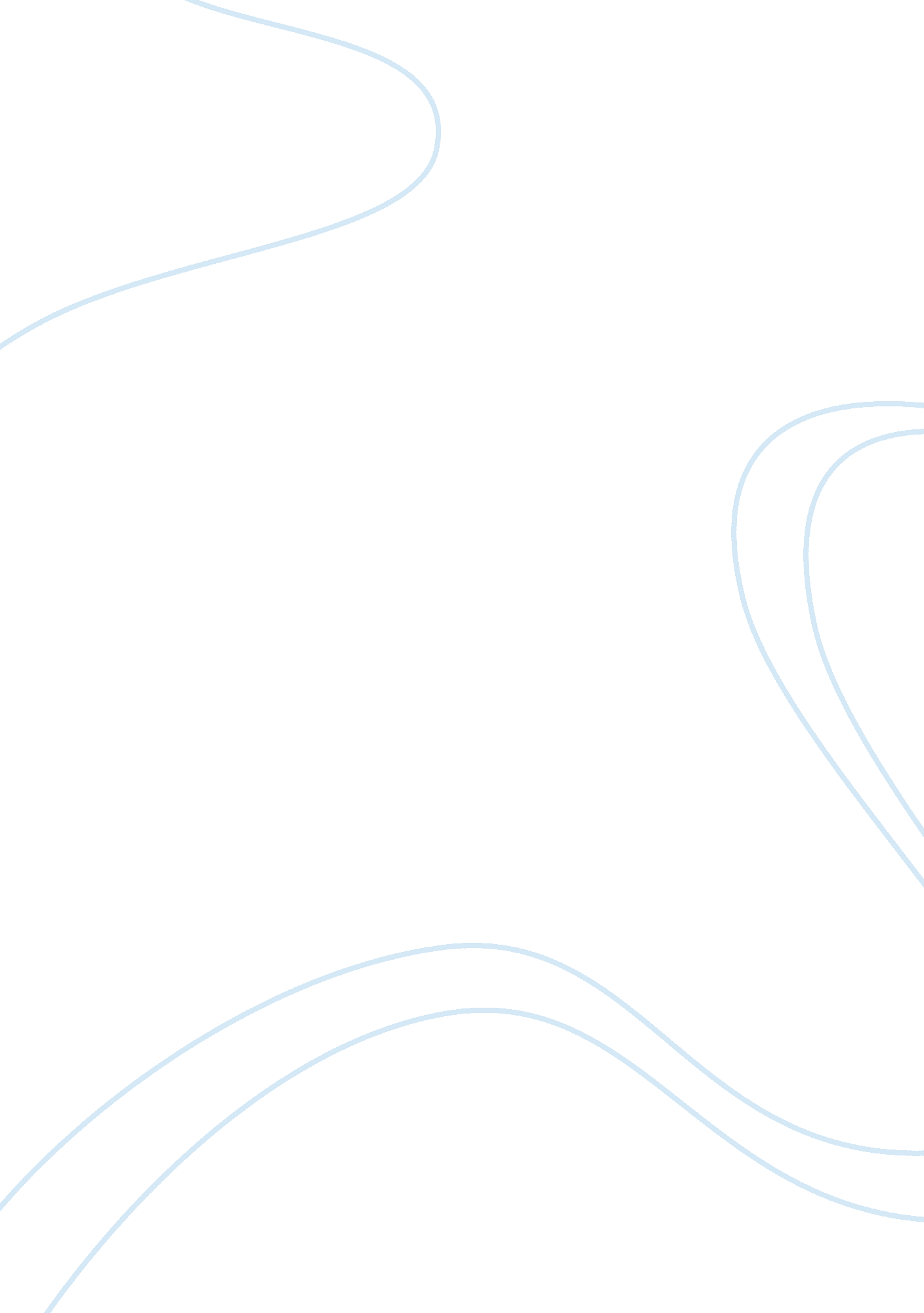 Press release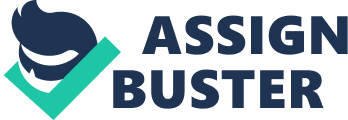 Sagewood Construction Announces Partnership with Habitat for Humanity to Improve New Yorkers Housing After Sandy. A new partnership between Sagewood Construction and the nonprofit organization Habitat for Humanity will provide financial, materials and field expertise support to New York City houses affected by super storm Sandy. Families who lost their homes stand to gain relief much faster than they would otherwise. New York City, NY, April 15, 2013 – Sagewood Construction Corp. and Habitat for Humanity today announced their partnership to improve housing conditions for New York City residents affected by Hurricane Sandy. The partnership goal is to provide affordable and/or free of charge rehabilitation of homes for those affected by the storm. New York was one of the cities most affected by hurricane Sandy and many of the thousands of families that had to evacuate their residences are still homeless. By partnering with Habitat for Humanity, Sagewood will not only provide financial support for the rebuilding but also its construction expertise. Sagewood aims to encourage employee participation on the rehabilitation projects by matching every volunteered day with a paid vacation day. The company will also donate materials and lend the proper tools and equipment for the rebuilding. “ We were all affected by the storm and many families are still suffering,” said Douglas Estrabele, Sagewood’s president. “ I know that Sagewood alone cannot provide all the necessary aid but by working together with Habitat for Humanity we hope to provide a significant relief .” The rebuilding projects are already taking place throughout the five boroughs of the city, especially in Staten Island and the Rockaways, the most affected areas. Projects will include the rehabilitation of existing homes as well as the total demolition and rebuilding of affected houses. For additional information regarding this project please contact Camila Chamadoira or visit www. sagewoodconstruction. com/rebuilding. About Sagewood Construction: Sagewood Construction is a private owned corporation founded in 2001 by Douglas Estrabele, whom still runs the company. Sagewood specializes in high-end renovations throughout the New York Metropolitan Area. About Habitat for Humanity: Habitat for Humanity is a nonprofit organization founded on the conviction that every man, woman and child should have a decent, safe and affordable place to live. The organization manages projects all over the world with the help of volunteers and individual and business supporters from all backgrounds. 